Dear Parents,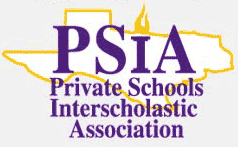 We are very excited to compete for the first time this year in the Private School Interscholastic Association (PSIA) meet scheduled for April 1, 2017 at Trinity Lutheran School in Klein, Texas. Participating in PSIA grants us an opportunity to show the strength of our academic program here at STCS to the greater community, thereby spreading the word about the unique educational experience we offer as a school. Our students in grades 1-8 will have the opportunity to shine in a wide variety of academic competitions. With 19 contest categories covering a broad range of disciplines in 59 academic contests, PSIA provides an exciting opportunity for private school students in grades 1 through 8 to engage in academic competition with their peers throughout the state of Texas. PSIA remains the most comprehensive academic extracurricular program in the nation for students in grades 1-8.REGISTRATION OPEN JANUARY 9 – 20Registration for this year’s Saint Theresa PSIA Team will open on Monday, January 9. The fee for participation is $25 per event. We strongly encourage students to participate in more than one event; visit our website under the Parents’ Corner section for a link to the schedule of events during the day. Check the website again on Monday morning for a link to the registration form.Fees for PSIA entries will be due by February 1. Upon registering, you will receive an email confirmation of which events your child has entered and what fees are due.PreparationWe will be offering formal coaching for some events (Mathematics, Number Sense, and Music Memory – and possibly others, depending on registration numbers) after school, and will incorporate the skills for many other events into our classroom activities with students.Parent CommitmentStudents whose parents invest time in helping them to prepare are the ones most likely to succeed at PSIA. For students who compete as part of our school team, we will be requiring one parent per household to fulfill a volunteer shift on the day of the PSIA meet. A parent who volunteers at the meet will receive two Partnership Points for each “shift,” with a maximum of four points earned per household. Volunteers serve as graders, assistant directors for contests, and general helpers to make the day go smoothly for all involved. Events will run in individual classrooms throughout the school during the day, with awards given in individual classrooms instead of at one ceremony. Because your volunteer shift may occur at the same time as one of your children’s events, we strongly suggest that you bring two adults to the meet if you wish to be present when your child receives an award for a specific event. PSIA guidelines require at least one parent or guardian be present on the day of the event for each competing child (or family, if more than one child from your household joins our school team).In general, three students per grade level may compete in an event.  For some events, there is a limit of three students per combined grade levels; visit our website for more specifics about events. We would like to have at least ten students from each grade level compete, but there are opportunities for many more than that to participate! State Meet: April 29, 2017 at Texas Christian UniversityStudents who rank first or second for their grade levels will be invited to represent the school at the PSIA State Meet at Texas Christian University on April 29. PSIA also offers scholarships to eighth graders who have participated in their events for successive years and were awarded medals at the state level in one or more events.Please contact Mrs. Dorian Speed (dspeed@sttheresacatholicschool.org), our PSIA Campus Coordinator, with any questions.Competitions offered by Grade LevelVisit sttheresacatholicschool.org/psia (under “Parents’ Corner”) for a schedule of events. In general, three students per grade level may compete in an event.  For some events, there is a limit of three students per combined grade levels; visit our website for more specifics about events.1st GradeCreative WritingStorytelling2nd GradeCreative WritingStorytellingSpelling3rd GradeMathematicsMusic MemorySpellingReady WritingStorytelling4th GradeArt MemoryDictionary SkillsListening SkillsMaps, Graphs & ChartsMathematicsMusic MemoryNumber SenseProse InterpretationReady WritingSpelling5th GradeArt MemoryDictionary SkillsListening SkillsMaps, Graphs & ChartsMathematicsMusic MemoryNumber SenseProse InterpretationReady WritingSpellingVocabulary6th GradeDictionary SkillsListening SkillsMaps, Graphs & ChartsMathematicsMusic MemoryNumber SenseProse InterpretationReady WritingScienceSpellingScienceVocabulary7th GradeDictionary SkillsImpromptu SpeakingListening SkillsMaps, Graphs & ChartsMathematicsModern OratoryMusic MemoryNumber SenseProse InterpretationReady WritingScienceSpellingVocabulary8th GradeDictionary SkillsImpromptu SpeakingListening SkillsMaps, Graphs & ChartsMathematicsModern OratoryMusic MemoryNumber SenseProse InterpretationReady WritingScienceSpellingVocabulary